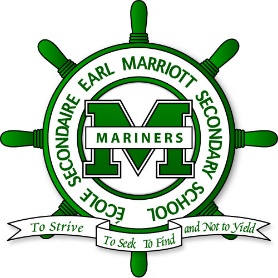 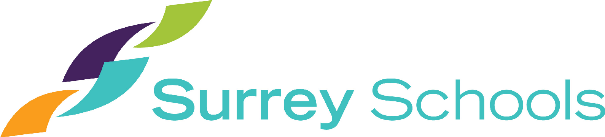 Earl Marriott Secondary School 2017-2018 Calendar and Bell ScheduleSemester Dates: Please note below the non-instructional days for the 2017-18 school year:Holidays/School Closure Days:Winter Break: December 25, 2017, to January 5, 2018 (two weeks): School opens – Jan 8/18Spring Break: March 19-23 (1 week); School Closure Days: March 26, 2018 to March 29, 2018 (1 week): School opens – April 3/18	Administrative Day: June 29 (no school)Early Dismissal Days – one hour early Dismissal for Assessment/Parent-Teacher conferences.Bell Schedule		(8:30 Warning Bell; Time between Classes: 5 min)Sem.Start Date:End Date:105 September 201726 January 2018229 January 201828 June 2018Date125-Sep-17220-Oct-17303-Nov-17410-Nov-17516-Feb-1864-May-18728-May-18Sem. 1Date:  October 19, 2017Time:  1:44Sem. 2Date:  March 8, 2018Time:  1:44Sem. 1Date:  November 15, 2017Time:  1:44Sem. 2Date:  April 18, 2018Time:  1:44MondayTuesdayWednesdayThursdayFriday8:35 – 9:53ABCDA-D9:58 – 11:18BCDAA-D11:18 – 12:03LunchLunchLunchLunchLunch12:03 – 1:21CDABA-D1:26 – 2:44DABCA-D(Day 1)(Day 2)(Day 3)(Day 4)(Rotating Days Day 1-4)